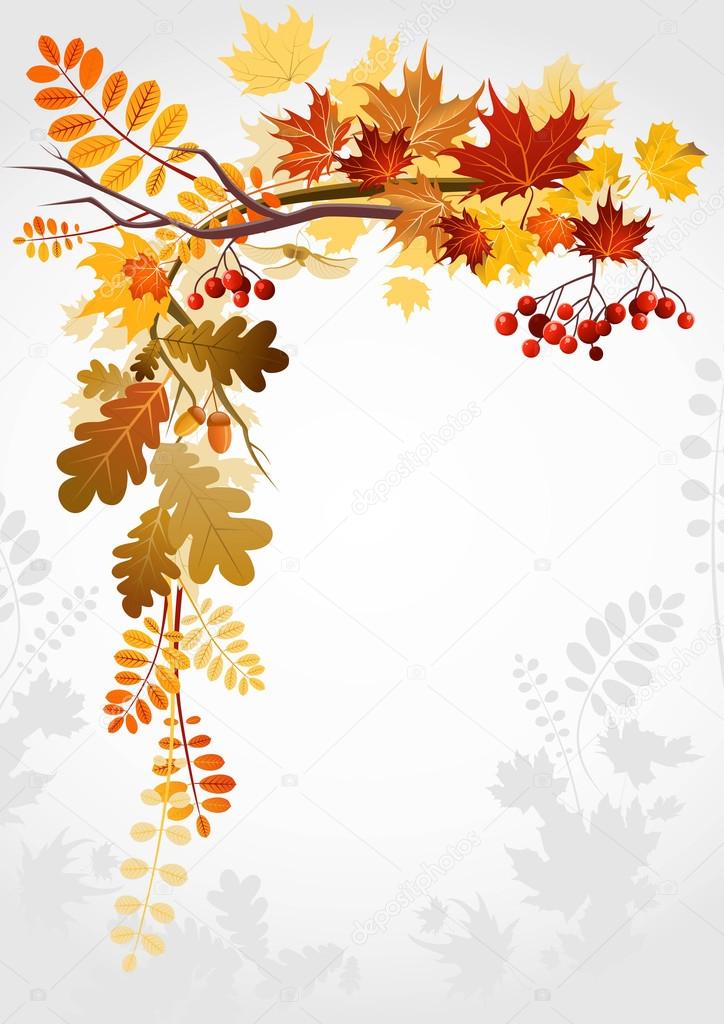                          УВАЖАЕМЫЕ РОДИТЕЛИ!             25.09.2019                         в 17.30 в актовом зале                      школы "МАОУ № 59"               состоится  организационное               собрание для родителей                                 "Школы            будущего      первоклассника"